IshallenPå måndagen den 10/2 kommer vi på Himlavalvet F-3 att åka till ishallen i DiöVi samlas på Himlavalvet och går gemensamt ner till tåget som går från stationen 08:52 till Diö. Vi kommer ta tåget tillbaka 13:07 och vara på Älmhults station 13:14 (om ni vill hämta ert barn där).Vi kommer att ta med korv och bröd och en dricka från skolan som vi äter till lunch.Tag med skridskor, hjälm och vantar för att få vara på isen, om ni väljer att ta med hockeyklubba så måste ni ha galler på er hjälm. Tag också med egen fika och gärna varm dricka. OBS! Tänk på att fikan ni skickar med ert barn INTE innehåller nötter! Om ni inte har skridskor fråga era vänner.              Om ni har två par skridskor hemma, får vi låna ett par?               / personalen på Himlavalvet 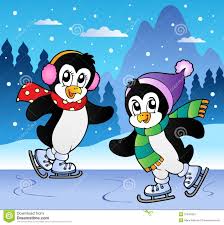 